Publicado en  el 14/03/2016 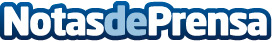 La Comisión Europea concederá una ayuda adicional de 10 millones de euros a CubaLa financiación forma parte de una dotación global de 50 millones de euros que se irán adjudicando en el período 2014-2020. Con esta nueva aportación, la UE quiere destacar su apoyo y cooperación a la modernización de Cuba, inciada por el Gobierno cubano durante el año 2008, que recibirá 7,7 millones de estos 10 anunciados. El resto de dinero, 1,3 millones, se destinará a apoyar los programas de reducción de vulnerabilidad del sector agrícolaDatos de contacto:Nota de prensa publicada en: https://www.notasdeprensa.es/la-comision-europea-concedera-una-ayuda_1 Categorias: Internacional http://www.notasdeprensa.es